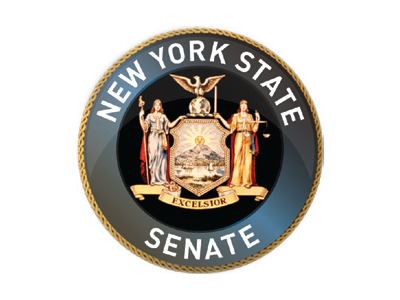 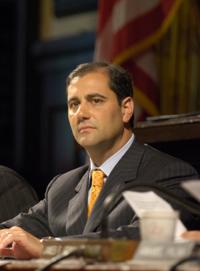 FEDERAL DISASTER ASSISTANCE
Anyone affected by Hurricane Sandy (homeowners, renters, and businesses) can apply for federal disaster assistance(FEMA). There are 3 ways to apply for FEMA assistance: Call 1-800-621-3362Call TTY 1(800)462-7585 (For people with speech or hearing impairments)Online at: http://www.disasterassistance.govSmartphone: m.fema.gov Before you call, be sure to have the following information ready:Address of affected property Insurance information Social Security Number Current and pre-disaster addressAll Insurance information and total household annual incomeA routing number and account number from your bank A description of your losses that were caused by the disasterAfter you've completed your application for assistance, you will receive a FEMAapplication number. Write down this number and keep it for future reference
DISASTER ASSISTANCE SERVICE CENTERS ON STATEN ISLAND
There are full-service sites operating at two locations on Staten Island with information about applying for emergency social and economic assistance. The Federal Emergency Management Agency (FEMA) is available there to help homeowners apply for loans. If you have problems accessing this list, please call 311.Mount Loretto at 6581 Hylan Blvd. at Sharrotts Road - Open 10 AM – 5 PMMiller Field at 600 New Dorp Lane - Open 24/7 Father Capodanno Blvd. and Hunter Avenue – Open 24/7HURRICANE SANDY HOTLINE CONTACTS AND NUMBERSNew York State Hurricane Sandy Helpline: 1-888-769-7243 / 1-518-485-1159For Aging/Elderly: 1-800-342-9871For Businesses seeking storm help (power issues, flooding, etc..): 1-888-769-7243 /        disastercustomerservice@sba.gov For Chemical/Oil Spills: 1-800-457-7362For Disability Assistance: 1-800-342-3009For Insurance or Banking issues: 1-800-339-1759For Mental Health (Stress & Anxiety) Hotline: 1-800-985-5990For PETS (Residents unable to evacuate with, assistance, retrieval): (347) 573-1561For Sheltering/Meals:Salvation Army: 1-800-SAL-ARMYThe Red Cross: 1-800-RED-CROSSFor Temporary Disability Assistance: 1-800-342-3009For Transportation: (518) 485-8621For Utilities: 1-800-342-3377 (7:30am - 7:30pm)
FOOD, BLANKET, AND WATER DISTRIBUTION LOCATIONS
For updates please check lanza.nysenate.gov or www.nyc.gov/html/misc/html/2012/foodandwater.html Corner of Mill Road and New Dorp Lane - 12pm - 4pmFather Capodanno Boulevard and Hunter Avenue - 12pm - 4pmSenator Andrew Lanza’s Office – 3845 Richmond Ave. (Back parking lot) – 9am – 5pm
LIST OF EMERGENCY SHELTERS FOR HURRICANE SANDY
As recovery efforts continue, Hurricane Sandy public shelters have been consolidated. Please see the current list of shelters below. If you have questions, please call 311.Susan Wagner HS 1200 Manor Rd, Staten Island, NY 10314Tottenville HS 100 Luten Ave, Staten Island, NY 10312pm

Miller Field at 600 New Dorp. Lane at Weed Avenue 10 am – 5 pm

With the drop in temperatures this weekend, the City is providing a warming center at Senior Guild Luncheon Program 120 Anderson Avenue 9 AM to 6 PM.

There is an overnight Warm Shelter at Tottenville High School located at 100 Luten Avenue between Deisius and Billiou Streets. 

BUS PICK UP:
Miller Field, 600 New Dorp Lane at Weed Avenue
Mount Loretto, 6581 Hylan Boulevard at Sharrotts Road

Food, Blanket, and Water Distribution Locations on Staten Island: 

Corner of Mill Road and New Dorp Lane from 1pm-5pm
Father Capodanno Boulevard and Hunter Avenue from 1pm-5pmPOWER OUTAGES
To report power outages Contact ConEd at 1800-752-6633 or www.coned.com. You can also contact Senator Lanza’s office at 718-984-4073
To report outages contact Con Ed at 1-800-75-CONED (1-800-752-6633), or go to http://www.coned.com/. To report outages contact Con Ed at 1-800-75-CONED (1-800-752-6633), or go to http://www.coned.com/. To report outages contact Con Ed at 1-800-75-CONED (1-800-752-6633), or go to http://www.coned.com/. To report outages contact Con Ed at 1-800-75-CONED (1-800-752-6633), or go to http://www.coned.com/. To report outages contact Con Ed at 1-800-75-CONED (1-800-752-6633), or go to http://www.coned.com/.FALLEN TREES Downed trees on city property should be reported by calling 311. The Southern Baptist Disaster Relief team is on the ground to help Staten Islanders remove private trees that have fallen on private property. If you have a private tree that has fallen on your property and you would like it removed for free, please email the exact address to nyccouncil50@yahoo.com and we will ask this team to come down, assess it and remove it.   ******Please note, this service is only available for private trees on private property. The Parks Department is responsible for removing city owned trees.******
BRIDGES, SUBWAYS, COMMUTER RAILWAYS AND ROADSFor the latest information regarding subway, bus and commuter rail availability, visit:http://www.mta.infohttp://www.nyc.gov/html/dot/html/ferrybus/ferintro.shtmlhttp://www.mta.info/lirr/http://www.panynj.gov/alerts-advisories/inclement-weather.html Fare Waivers Information:  http://www.governor.ny.gov/press/10312012transportationemergency For the latest info on bridge and tunnel closures, visit:http://www.mta.info http://www.panynj.gov/alerts-advisories/inclement-weather.html PHARMACIES THAT ARE OPEN AND DELIVERING: 
visit www.health.ny.gov/environmental/emergency/weather/hurricane/open_pharmacies.htm